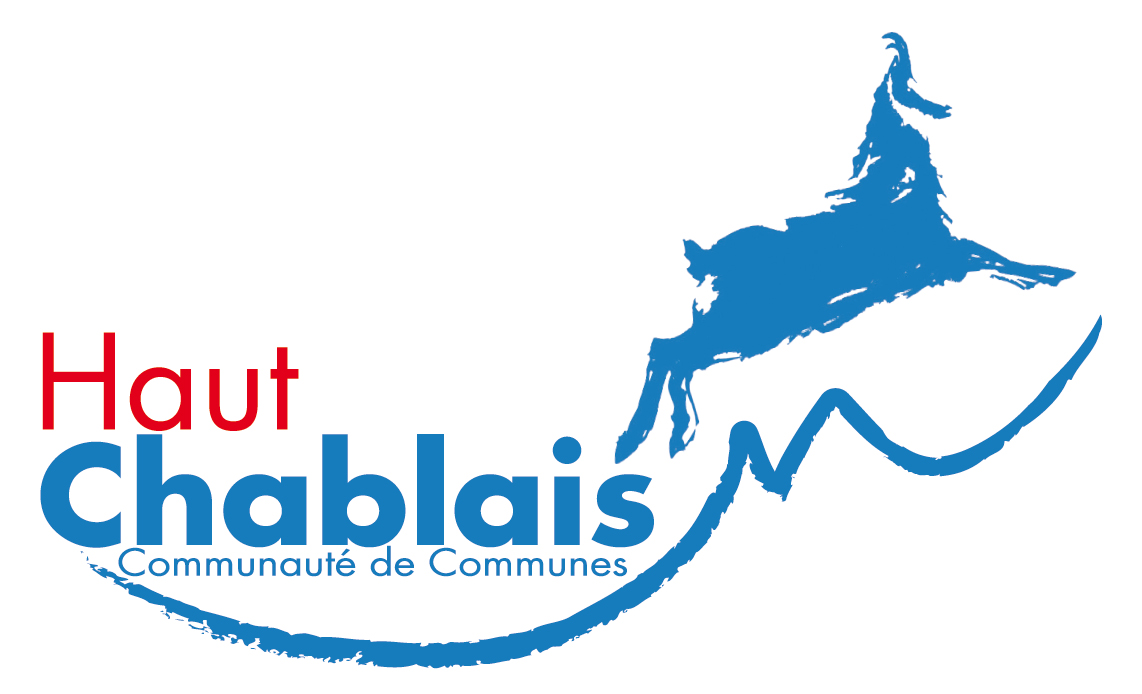 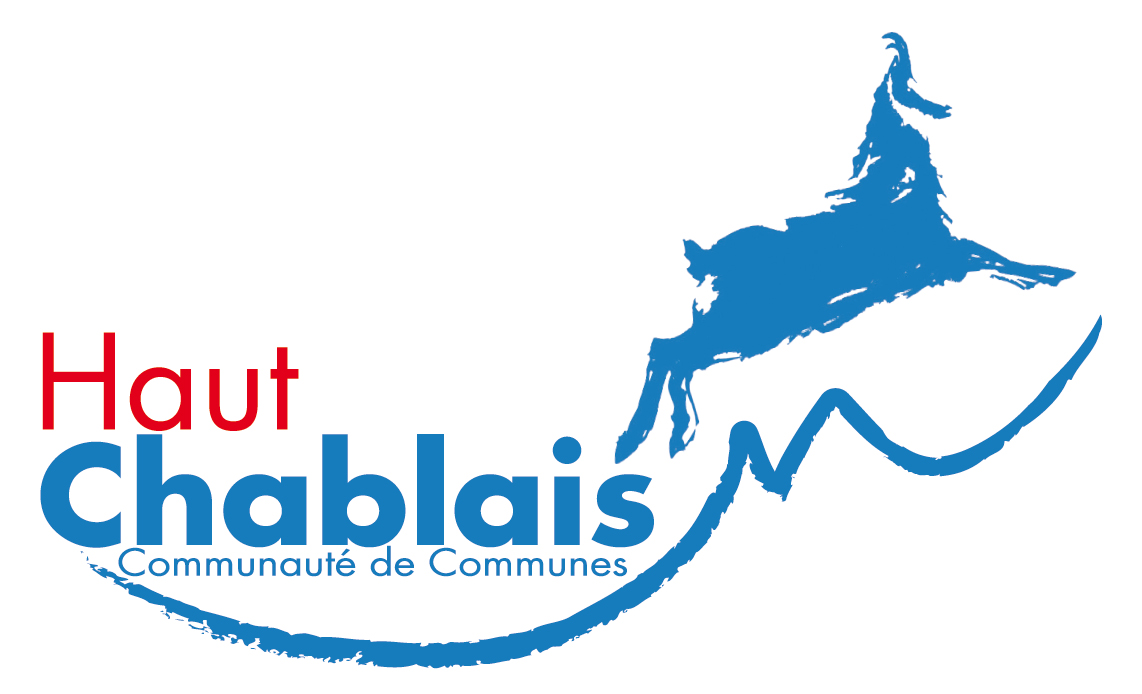 Depuis fin octobre, vous avez dû voir dans le village des conteneurs semi-enterrés                   en attente d’installation.Depuis quelques jours, ces conteneurs ont été implantés et ils sont enfin prêts à recevoir                   vos déchets : ordures ménagères (OM), verre et emballages recyclables (tri) : les papiers,                       les journaux et les magazines, les briques alimentaires, les bouteilles et les flacons                          en plastique, les petits emballages en carton et les emballages en acier et en aluminium.Deux Points d’Apport Volontaire, équipés de ces nouveaux contenants de collecte,                      sont installés sur la commune :A côté du cimetière, avec 3 CSE OM, 2 CSE tri et 1 CSE verreAu camping municipal, avec 2 CSE OM, 1 CSE tri et 1 CSE verreA partir du 19 décembre 2014, nous allons donc enlever progressivement les bacs                  pour les ordures ménagères et les colonnes aériennes de tri et de verre. Nous comptons donc sur vous pour ne pas laisser vos déchets aux anciens emplacements des bacs OM et pour aller les apporter aux nouveaux PAV !Les autres types de déchets (cartons, encombrants, ferraille, bois…) sont à apporter                           à la déchèterie du Biot (la plus proche), qui est ouverte du mardi au vendredi, de 13h45                    à 17h30 et le samedi de 9h à 12h et de 13h45 à 17h30. Une carte d’accès est obligatoire pour y déposer ses déchets.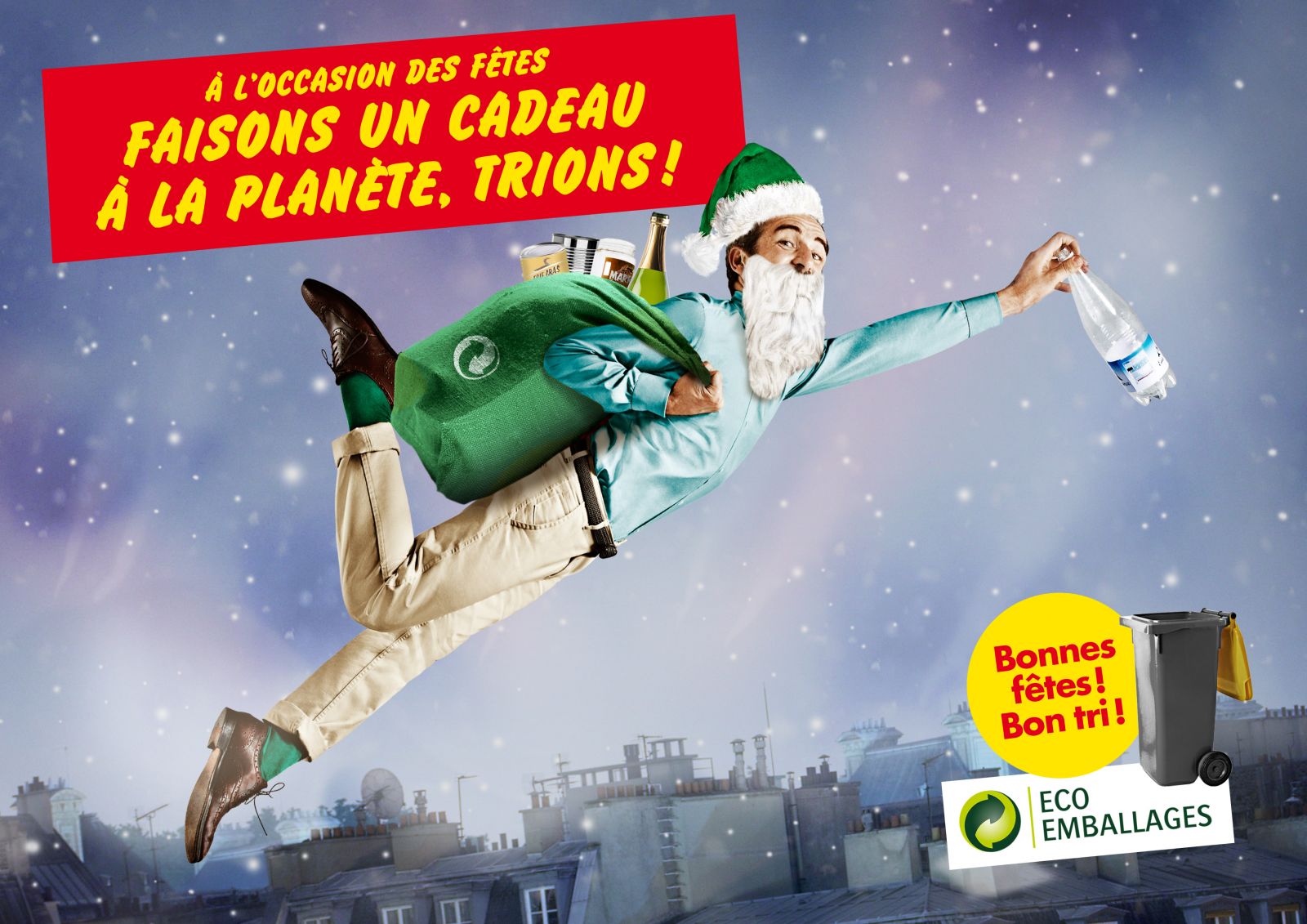 